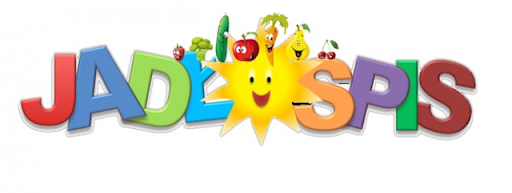 od 15 kwietnia do 19 kwietnia 2024 r. dla uczniów oddziałów przedszkolnychod 15 kwietnia do 19 kwietnia 2024 r. dla uczniów oddziałów przedszkolnychPONIEDZIAŁEKśniadanie – Płatki śniadaniowe na mleku;obiad – Spaghetti;podwieczorek – Kanapki z wędliną, bułką, masłem i warzywami, herbata; Talerz owoców;WTOREKśniadanie – Ciasto piaskowe, kawa inka;obiad – Gulasz z indyka z ziemniakami, bukiet warzyw, kompot;podwieczorek – Kanapki  z pieczywa ryżowego, masłem i warzywami, herbata; Talerz owoców;ŚRODAśniadanie – Kanapki z serkiem almette, kakao; obiad – Zupa jarzynowa z wkładką mięsną, pieczywo mieszane, pączek;podwieczorek – Kanapki z nutellą, herbata, owoce;  Talerz owoców;CZWARTEKśniadanie – Płatki śniadaniowe na mleku;obiad – Kotlet schabowy z ziemniakami, sałata ze śmietaną, kompot;podwieczorek – Kisiel, wafelek; Talerz owoców;PIĄTEKśniadanie – Parówka na ciepło, pieczywo, ketchup, warzywa, herbata;obiad – Pierogi z mięsem i okrasą, herbata;podwieczorek – Kanapki z wędliną, bułką, masłem i warzywami, herbata; Talerz owoców;Jadłospis może ulec niewielkim zmianom, ze względu na brak dostawy odpowiedniego produktu!     Smacznego…Jadłospis może ulec niewielkim zmianom, ze względu na brak dostawy odpowiedniego produktu!     Smacznego…od 15 kwietnia do 19 kwietnia 2024 r.od 15 kwietnia do 19 kwietnia 2024 r.PONIEDZIAŁEKSpaghetti;WTOREKGulasz z indyka z ziemniakami, bukiet warzyw, kompot;ŚRODAZupa jarzynowa z wkładką mięsną, pieczywo mieszane, pączek;CZWARTEKKotlet schabowy z ziemniakami, sałata ze śmietaną, kompot;PIĄTEKPierogi z mięsem i okrasą, herbata;Jadłospis może ulec niewielkim zmianom, ze względu na brak dostawy odpowiedniego produktu!     Smacznego…Jadłospis może ulec niewielkim zmianom, ze względu na brak dostawy odpowiedniego produktu!     Smacznego…